17.06.2019											           № 19						г. СевероуральскО внесении изменений в постановление Главы Североуральского городского округа от 13.08.2010 № 953 «О комиссии по соблюдению требований к служебному поведению муниципальных служащих Североуральского городского округа и урегулированию конфликта интересов»Руководствуясь статьей 44 Положения о правовых актах Североуральского городского округа, утвержденного Решением Думы Североуральского городского округа от 22 апреля 2015 года № 33 ПОСТАНОВЛЯЮ:1. Внести в Положение о комиссии по соблюдению требований к служебному поведению муниципальных служащих Североуральского городского округа и урегулированию конфликта интересов, утвержденное постановлением Главы Североуральского городского округа от 13.08.2010 № 953 «О комиссии по соблюдению требований к служебному поведению муниципальных служащих Североуральского городского округа и урегулированию конфликта интересов» (далее - положение) с изменениями на 05 октября 2018 года, следующие изменения:пункт 5 дополнить абзацем: «В отсутствие члена комиссии, являющегося муниципальным служащим, в заседании принимает участие исполняющий обязанности по данной должности.».2. Опубликовать настоящее постановление в газете «Наше слово» и на официальном сайте Администрации Североуральского городского округа.Глава Североуральского городского округа				          В.П. Матюшенко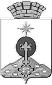 ГЛАВА СЕВЕРОУРАЛЬСКОГО ГОРОДСКОГО ОКРУГАПОСТАНОВЛЕНИЕ